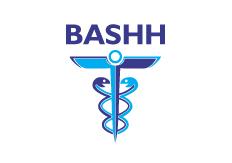 Nomination for the Election of Fellow to the Board 2020-22Request for Nominations for the election of one FELLOW FROM SCOTLAND OR A LONDON BRANCH TO THE BASHH BOARD, to serve for 2 years.Nominees must be Fellows of the Association for at least three years.Proposer and Seconder must be Fellows of the Association.All members are eligible to vote.Nominee: 	Name  		Signature  		Current Post  		Location of work  	                          Address  		Tel/mobile:  …………………       Email:  	By signing this form you consent to be nominated for election and for your contribution text to be published by the Electoral Reform Service next to your name when the election opens. Where posts are contested, nominees will be informed of the results in the 48 hours immediately preceding the results being made public - Please ensure you have included your mobile telephone number to facilitate this.Proposed by:	Name  		Signature 	                By signing this form the proposer consents to their name being published by the Electoral Reform Service against the nominee’s name as their proposer when the election opens.Seconded by:	Name  		Signature  	By signing this form the seconder consents to their name being published by the Electoral Reform Service against the nominee’s name as their seconder when the election opens.Nominee's contribution to the Specialty and to the Association in not more than 250 words.  Please also forward an electronic copy of this text to the BASHH secretariat at admin@BASHH.org  This text will be published by the Electoral Reform Service next to the nominee’s name when the election opens. Nominee: 	Name  		Signature  	The completed Form must be returned by post by 25th October 2019 to the BASHH Secretariat, Chester House, 68 Chestergate, Macclesfield, SK11 6DY 